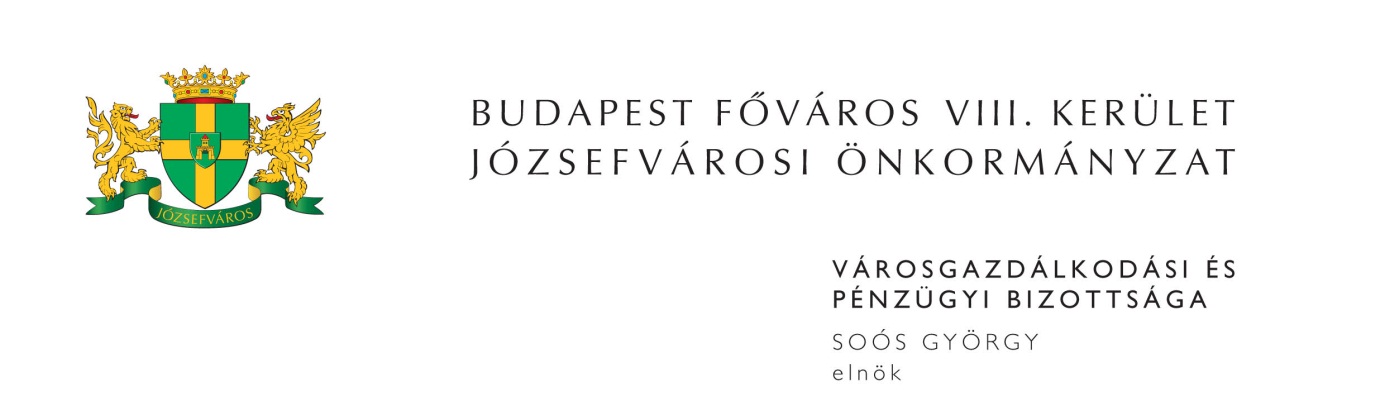 M E G H Í V ÓBudapest Józsefvárosi Önkormányzat Városgazdálkodási és Pénzügyi Bizottsága2014. évi 23. rendes ülését2014. szeptember 29-én (hétfőn) 1300 órárahívom össze.A Városgazdálkodási és Pénzügyi Bizottság ülését a Józsefvárosi Polgármesteri HivatalIII. 300-as termében (Budapest, VIII. Baross u. 63-67.) tartja.Napirend:1. Zárt ülés keretében tárgyalandó előterjesztések(írásbeli előterjesztés)Javaslat a helyi önkormányzati képviselők és polgármesterek, valamint a nemzetiségi önkormányzati képviselők 2014. évi általános választás szállítási, rakodási feladatainak ellátásával kapcsolatos döntés meghozatalára (PÓTKÉZBESÍTÉS)Előterjesztő: dr. Kovács Gabriella – aljegyző, a Helyi Választási Iroda szervezési és informatikai helyetteseAz MNPIII. "Sportszer eszközök beszerzése" tárgyú, közbeszerzési értékhatárt el nem érő beszerzési eljárás eredményének megállapítása (PÓTKÉZBESÍTÉS)Előterjesztő: dr. Mészár Erika – aljegyzőJavaslat a „Borítékoló gép, valamint adóegyenleg értesítők és adóhatározatok küldeményeinek legenerálását támogató szoftver beszerzése és üzembe helyezése” tárgyú, közbeszerzési értékhatárt el nem érő beszerzési eljárás eredményének megállapításáraElőterjesztő: dr. Sánta Zsófia - a Jegyzői Kabinet vezetőjeJavaslat az MNP III. „FÜGE szenvedélybetegség és bűnmegelőzési prevenciós foglalkozások diákoknak, pedagógusoknak és szülőknek” tárgyú, közbeszerzési értékhatárt el nem érő beszerzési eljárás eredményének megállapítására Előterjesztő: dr. Bojsza Krisztina – a Humánszolgáltatási Ügyosztály vezetőjeAz „ÁROP projekt keretében történő szoftverbeszerzés Budapest Főváros VIII. kerület Józsefvárosi Önkormányzatnál” tárgyú, közbeszerzési értékhatárt el nem érő beszerzési eljárás eredményének megállapításaElőterjesztő: Fernezelyi Gergely DLA – a Városfejlesztési és Főépítészi Ügyosztály vezetőjeA Budapest, VIII. kerület Puskin u. ……………….. szám alatti ingatlanra vonatkozó elővásárlási jogról való lemondás Előterjesztő: Pénzes Attila – a Vagyongazdálkodási és Üzemeltetési Ügyosztály vezetője2. Közbeszerzések(írásbeli előterjesztés)Javaslat „Vállalkozási szerződés keretében Józsefváros karácsonyi feldíszítése és díszkivilágítása” tárgyú közbeszerzési eljárás megindítására (PÓTKÉZBESÍTÉS)Előterjesztő: dr. Mészár Erika - aljegyzőJavaslat „Vállalkozási szerződés keretében építési és szerelési munkálatok elvégzése az Új Teleki téri Piac épületén” tárgyú közbeszerzési eljárás megindítására (PÓTKÉZBESÍTÉS)Előterjesztő: dr. Mészár Erika - aljegyzőJavaslat „Budapest Főváros VIII. kerület Józsefvárosi Önkormányzat és költségvetési szerveinek, valamint nemzetiségi önkormányzatok bankszámláinak vezetése és a számlavezetéshez kapcsolódó szolgáltatások nyújtása” tárgyú közbeszerzési eljárás megindítására (PÓTKÉZBESÍTÉS)Előterjesztő: dr. Mészár Erika - aljegyző3. Vagyongazdálkodási és Üzemeltetési ÜgyosztályElőterjesztő: Pénzes Attila – ügyosztályvezető(írásbeli előterjesztés)Közterület használati kérelmek elbírálása (PÓTKÉZBESÍTÉS)Tulajdonosi hozzájárulás a Budapest VIII. ker. Szentkirályi u. 4. kapubehajtók létesítése közterületi munkáihoz (PÓTKÉZBESÍTÉS)Tulajdonosi hozzájárulás a Budapest VIII. ker. Vajdahunyad u. 6. közút csatlakozás kiépítés közterületi munkáihoz (PÓTKÉZBESÍTÉS)Javaslat az Új Teleki téri Piac berendezések karbantartási szerződéseinek megkötésére (PÓTKÉZBESÍTÉS)Tulajdonosi hozzájárulás a Budapest VIII. ker. Stróbl Alajos u. 3/b. UPC hálózati bekötés közterületi munkáihozTulajdonosi hozzájárulás a Budapest VIII. ker. Trefort u. 2. UPC hálózati bekötés közterületi munkáihozTulajdonosi hozzájárulás a Budapest VIII. ker. térfigyelő rendszer fejlesztése, átalakítása és bővítése közterületi munkáihoz (PÓTKÉZBESÍTÉS)Javaslat a Józsefváros Közösségeiért Nonprofit Zrt-vel kötendő közszolgáltatási szerződés megkötésére, és a meglévő közszolgáltatási szerződések megszüntetésére (PÓTKÉZBESÍTÉS)Javaslat a „Zászlórudak és zászlók beszerzése és telepítése” tárgyú, közbeszerzési értékhatárt el nem érő beszerzési eljárás keretében kötött szerződés módosítására és tulajdonosi hozzájárulás megadásáraA Cordia Park Residence Kft. kérelme a Corvin sétány 119/B. tömbbel (II. ütem) kapcsolatos gépjármű elhelyezési kötelezettség pénzbeli megváltására vonatkozóan (PÓTKÉZBESÍTÉS)JóHír Józsefvárosi Média, Rendezvény és Galéria Központ Közhasznú Nonprofit Kft. engedményezési ügye (PÓTKÉZBESÍTÉS)Előterjesztő: Kovács Barbara – ügyvezető igazgató4. Rév8 Zrt.Előterjesztő: Csete Zoltán – mb. cégvezető(írásbeli előterjesztés)Javaslat a Magdolna Negyed Program III. keretében megkötött vállalkozási szerződés módosítására (PÓTKÉZBESÍTÉS)5. Kisfalu Kft.Előterjesztő: Kovács Ottó – ügyvezető igazgató(írásbeli előterjesztés)Javaslat a Budapest VIII., József krt. ……………. szám alatti épületben lévő lakás minőségi lakáscseréjével kapcsolatbanJavaslat a Budapest VIII., Dugonics u. ……………….. szám alatti üres önkormányzati bérlakás csatolására, a Budapest VIII., Dugonics u. …………… szám alatti önkormányzati bérlakáshozJavaslat a Budapest VIII., Magdolna utca …………. és …………. szám alatti lakás műszaki megosztására (PÓTKÉZBESÍTÉS)Javaslat a Budapest VIII., Lujza u. 22. szám alatti lakóépület B. épületrészének bérlői/használói részére cserelakások kijelölésére lakásgazdálkodási feladatok teljesítése körében (PÓTKÉZBESÍTÉS)Javaslat a Budapest VIII., Bauer S. u. 14. sz. alatti lakóépület elbontására, valamint az épületben lakó bérlők részére cserelakás bérbeadására lakásgazdálkodási feladatok teljesítése körében (PÓTKÉZBESÍTÉS)A Budapest VIII., József utca ………… szám alatti, …………….. helyrajzi számú, lakás helyiségre készült értékbecslés felülvizsgálata iránti kérelem (PÓTKÉZBESÍTÉS)Noncsi Pékség Kft. bérbevételi kérelme a Budapest VIII. kerület, Baross u. 21. szám alatti üres, önkormányzati tulajdonú nem lakás célú helyiségreKevin-Fruit Kft. bérbevételi kérelme a Budapest VIII. kerület, Baross u. 80. szám alatti üres, önkormányzati tulajdonú nem lakás célú helyiségre„Szép ház 2002.” Bt. új bérleti jogviszony létesítésére vonatkozó kérelme a Budapest VIII. József krt. 18. (Bacsó B. u. 15.) szám alatti önkormányzati tulajdonú helyiség tekintetében (PÓTKÉZBESÍTÉS)M. K. bérleti díj felülvizsgálati és szerződés módosítási kérelme a Budapest VIII. kerület, Karácsony S. utca 2/b szám alatt bérelt helyiség vonatkozásában (PÓTKÉZBESÍTÉS)Erzsébet Kávézó Kft. és a Shamiko Bt. bérbevételi kérelme a Budapest VIII. kerület, Krúdy Gyula u. 2. szám alatti üres, önkormányzati tulajdonú nem lakás célú helyiségre (PÓTKÉZBESÍTÉS)A. T. magánszemély fedett teremgarázsban lévő 1. számú gépkocsi-beállóhely bérbevételére irányuló kérelme a Budapest VIII., Práter u. 30-32. szám alatti ingatlanonRákóczi út 17. számú Társasház bérbevételi kérelme a Budapest VIII. kerület, Rákóczi út 17. szám alatti üres önkormányzati tulajdonú helyiség vonatkozásábanHaci-Peyker Kft. bérbeszámítási kérelme a Budapest VIII. kerület, Rákóczi út 63. szám alatti üres, önkormányzati tulajdonú nem lakás célú helyiségreAz O&V Trade Kft. és a Trend and Style Kft. bérbevételi kérelme a Budapest VIII. Rákóczi út 55. szám alatti üres önkormányzati tulajdonú helyiség vonatkozásában (PÓTKÉZBESÍTÉS)UPC Magyarország Kft. bérlő inflációs emeléstől történő eltekintés és a helyiségcsoport szétválasztási kérelme a Budapest VIII. kerület, Üllői út 64. szám alatti nem lakás céljára szolgáló helyiség vonatkozásábanJ. M. adószámmal rendelkező magánszemély, a Habilitációs Alapítvány és Magyar Kutyás Kutató-Mentő Alapítvány bérbevételi kérelme a Budapest VIII. kerület, Víg u. 32. szám alatti üres, önkormányzati tulajdonú nem lakás célú helyiségre (PÓTKÉZBESÍTÉS)Javaslat gépkocsi-beálló bérbeadásáraB. E. kártérítési igénye a Budapest VIII., Bródy S. u. 15. szám alatti ingatlanon történt káresemény kapcsánJavaslat megbízási szerződés keretében a Budapest VIII. kerület Hungária krt. 2-4. MÁV lakótelep víz- és csatornahálózat felújítás bonyolítás és műszaki ellenőri díjazásáraJavaslat a Budapest VIII. kerület, József u. 14. számú lakóépület, Tömő utca 18. számú lakóépület, Práter u. 75. számú lakóépület, Víg u. 30. számú önkormányzati lakóépület kaputelefon hálózatának kiépítésének kivitelezésére (Összesen 76 lakás)Javaslat megbízási szerződés keretében a Budapest VIII. kerület Delej és Tisztes utca felújításának műszaki ellenőri díjazásáraJavaslat Józsefváros területén kerékpártámaszok telepítéséreA Kisfalu Kft. 2014. I. félévi egyszerűsített éves beszámolójának és a könyvvizsgálói jelentésének elfogadása (PÓTKÉZBESÍTÉS)A Kisfalu Kft. 2014. I. félévi szöveges beszámolójának elfogadása (PÓTKÉZBESÍTÉS)A Kisfalu Kft. Megbízási szerződésének elfogadása a Corvin – Sétány Program feladataira vonatkozóanLakatos Béla egyéni vállalkozó bérbevételi kérelme a Budapest VIII. kerület, Orczy út 29. szám alatti üres, önkormányzati tulajdonú nem lakás célú helyiségre (PÓTKÉZBESÍTÉS)6. Egyebek(írásbeli előterjesztés)Javaslat a Juharos Ügyvédi Iroda tanácsadói tevékenységének 2014. augusztus havi teljesítés igazolásáraElőterjesztő: Soós György – a Városgazdálkodási és Pénzügyi Bizottság elnökeJavaslat Kardos-Erdődi Zsolt tanácsadói tevékenységének 2014. augusztus havi teljesítés igazolásáraElőterjesztő: Soós György – a Városgazdálkodási és Pénzügyi Bizottság elnökeJavaslat Erdei Antal tanácsadói tevékenységének 2014. augusztus havi teljesítés igazolásáraElőterjesztő: Soós György – a Városgazdálkodási és Pénzügyi Bizottság elnökeJavaslat Pomázi Dániel tanácsadói tevékenységének 2014. augusztus havi teljesítés igazolásáraElőterjesztő: dr. Révész Márta – képviselőMegjelenésére feltétlenül számítok. Amennyiben az ülésen nem tud részt venni, kérem, azt jelezni szíveskedjen Deákné Lőrincz Mártánál (Szervezési és Képviselői Iroda) 2014. szeptember 29-én 10,00 óráig a 459-21-51-es telefonszámon.Budapest, 2014. szeptember 24. 	Soós György s.k.	elnök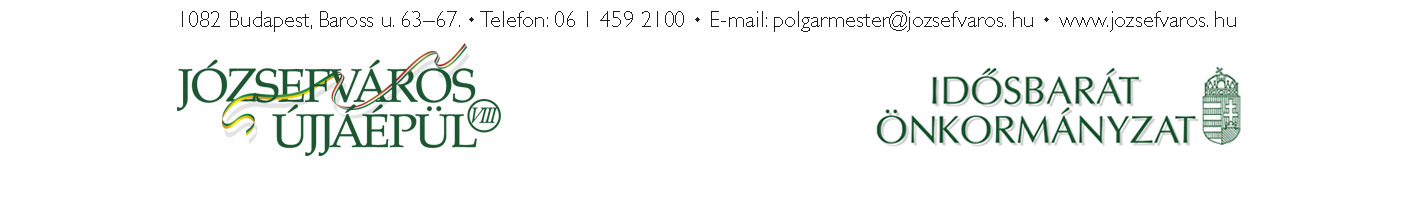 5